Présents: Michel Bastide, Jean Lalanne, Claude Micmacher, Jean-Francis Parisis, Cécile Ronnat, Hugo SzymczakCompte rendu du conseil d’administration du 18 juin 20191 / Participation au rassemblement RESF à Périgueux« Il n’y a pas d’étrangers sur cette Terre ! » : le comité ATTAC de Périgueux a participé à ce rassemblement du 18 juin qui a réuni une soixantaine de personnes à l’Arbre de la Liberté, place André Maurois, pour affirmer les droits des migrants.2 / Rendez-vous à l’Ecocentre de Saint-Pierre-de-Frugie (lieu-dit Froidefon)- Les 2 et 3 août, avec le Passage d’Alternatiba (mouvement citoyen de mobilisation sur le dérèglement climatique. Il propose des initiatives concrètes qui visent à construire une société durable).- Le 21 septembre pour la Fête des Possibles (manifestation dont l’objectif est de rendre plus visibles toutes les initiatives citoyennes qui visent à construire une société plus humaine).3 / Contre le G7, pour un autre mondeDu 24 au 26 août les chefs d’Etat du G7 se retrouvent à Biarritz sous la présidence française : « ils se réunissent pour perpétuer un système au service des multinationales et des 1% les plus riches ».Du 21 au 23 août ATTAC, avec plusieurs autres organisations, organise un contre-sommet avec des initiatives alternatives. Le camp du contre-sommet se situera au Domaine de Bordaberry (Route de la Corniche, Lieu-dit Bordaberry, 64122 Urrugne).Pour s’inscrire au ContreG7 : https://playout916495.typefor m.com/to/w38HFrPour proposer des activités : https://playout916495.typeform.com/to/EPavdHLa vie au contre-sommet : plusieurs grands espaces dans le camp pour tentes et matériels de campings, parking pour les véhicules, quelques espaces de couchages en dur, modules de douches et de toilettes sèches dans tout le camp, repas végétariens à prix libres, repas variés proposés par des associations et fermiers locaux, plusieurs bars ouverts en soirée… Les activités (concerts, débats, ateliers) seront répartis entre « le village des alternatives » dans le centre d’Hendaye et le camp lui-même. 4 / Semaine pour la planèteD’importantes mobilisations s’enchaînent pour lutter contre le chaos climatique : à la suite de la deuxième grève internationale de la jeunesse le 24 mai dernier, ATTAC participera activement à la semaine internationale d’actions pour le climat du 20 au 27 septembre prochains.5 / Convention avec CinécinémaLa reprise du partenariat avec Cinécinéma devrait intervenir en septembre ou début octobre prochains : informations à suivre sur les films retenus.6 / Débat sur la réforme de l’assurance-chômageA  la suite de l'échec des négociations en février dernier entre les partenaires sociaux, l'exécutif a repris la main sur la réforme. Les grandes lignes ont été présentées le 18 juin par le Premier ministre et la ministre du Travail. Un projet de loi sera débattu au Parlement lors du second semestre 2019. Rappelons qu’une première série de mesures sur le chômage ont été prises dans la loi 2018-771 du 5 septembre 2018 pour la liberté de choisir son avenir professionnel et que le décret 2018-1335 du 28 décembre 2018 a également renforcé les sanctions contre les demandeurs d'emploi qui ne respecteraient pas leurs obligations.Nous organiserons un débat sur cette question en octobre ou novembre prochains.7 / Extraits de la déclaration du 18 juin 2019 du nouveau conseil d’administration d’Attac France« L’association se mobilisera fortement lors du G7 fin août: ce sera l’occasion de dénoncer l’écart entre la politique inégalitaire menée en France et le beau rôle que cherche à se donner le président de la République sur la scène internationale […]A la rentrée, l’association va amplifier la campagne "Stop à l’impunité de multinationales". Attac va cibler quatre multinationales parmi les plus emblématiques de leurs méfaits : Bayer-Monsanto, Amazon, Total et BNP-Paribas […]La question climatique et écologique va occuper une grande place à la rentrée : marches, grèves pour le climat, actions de désobéissance, blocages... Nous appelons nos comités locaux à participer à ces mobilisations, notamment du 20 au 27 septembre, et à contribuer à forger des alternatives sociales et écologiques […]Trois autres dossiers mobiliseront l’association dans les prochains mois :- Le Parlement va ratifier en juillet le traité de libre-échange entre l’Union Européenne et le Canada (CETA). Un traité qui donne bien plus de pouvoirs encore aux multinationales et qui menace les normes qui protègent l’environnement, la santé et les droits sociaux. Une interpellation des parlementaires est en préparation et nous appellerons les comités locaux à s’en saisir.- La contre-réforme des retraites est annoncée pour cet automne. Attac a commencé à mener campagne et l’amplifiera à la rentrée, pour montrer que la réforme n’a qu’un but : baisser les pensions de retraite et augmenter l’âge de départ à la retraite. - Les privatisations à marche forcée voulues par le gouvernement : Aéroports de Paris, mais aussi Engie, Française des Jeux, barrages, ports... Attac s’engagera pleinement dans la bataille pour recueillir les 4,7 millions de signatures nécessaires pour obtenir le référendum d’initiative partagée contre la privatisation d’ADP : c’est une occasion unique pour mettre un coup d’arrêt au processus de cession des infrastructures et entreprises à missions de service public au privé …».
8 / Dernière minute : l’Altervillage d’ATTACIl se tiendra du 13 au 21 juillet au lieu-dit « La chèvre qui rit » de Dompierre sur mer, à côté de La Rochelle.
C’est un moment de rencontres qui favorise l’imaginaire militant. En s’appuyant sur les principes de l’autogestion, les participants mettent en pratique des modes de vie alternatifs et expérimentent un autre monde. Le programme des journées est articulé autour d’ateliers théoriques et d’ateliers de mutualisation d’expériences en cours.Voici le lien pour l'inscription : https://france.attac.org/agenda/article/altervillage-attac-2019Le programme est en cours de préparation et des propositions d’ateliers peuvent être envoyées avec le lien suivant: cecylaos@riseup.netProchain CALa prochaine réunion devrait avoir lieu entre le 17 juillet 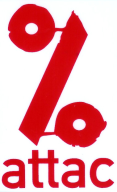 PERIGUEUX-NONTRONContacts :perigueux@attac.orghttp://local.attac.org/attac24/https://www.facebook.com/attac.perigueux.nontronIl s’agit tout simplementde se réapproprierensemblel’avenir de notre monde